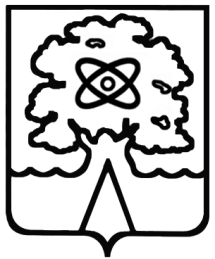 Администрация города Дубны Московской областиУправление народного образованияМуниципальное бюджетное общеобразовательное учреждение«Средняя общеобразовательная школа № 2г. Дубны Московской области»(школа № 2)ПРИКАЗ__________________________________________________________________01.09.2018 г.								№ 72 /ОД О комплектовании классовна 2018\2019учебный год.		В соответствии со ст. 28 «Компетенция, права, обязанности и ответственность образовательной организации» Закона РФ «Об образовании в Российской Федерации»,-приказываю:1.Скомплектовать следующие классы на 2018\2019 учебный год:		Директор					Н.П.Халяпина№№КлассКол-во обучающихсяСтатус класса11 "а»22общеобразовательный21 "б»21общеобразовательный 32 "а»21общеобразовательный42 «б»15общеобразовательный53 "а»24общеобразовательный64 "а»25общеобразовательный75"а»25общеобразовательный85 "б»13общеобразовательный96 "а»27общеобразовательный107 "а»29общеобразовательный118 "а»23общеобразовательный129 "а»27общеобразовательный1310 "а»17профильныйИТОГО:13 классов289обучающихся